PROGRAM  ADAPTACYJNYPRZEDSZKOLA NR 2 IM. JANA PAWŁA II W ŻYCHLINIE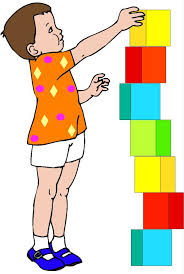 "Zanim zostanę przedszkolakiem"                                                                          Opracowały: Beata Pakulska                                                                                                 Dorota KubickaPROGRAM WSPOMAGAJĄCY WSTĘPNĄ ADAPTACJĘ DZIECKA W PRZEDSZKOLUNie trwóżmy się  powoli odpinać dziecku skrzydeł,	gdy samo zacznie wyfruwać z gniazda.WSTĘP	Dzień, w którym dziecko trafia po raz pierwszy do przedszkola, jest bardzo ważny w jego życiu. Musi rozstać się z rodzicami i w nowym środowisku poradzić sobie samo z różnymi problemami. Rozpoczęcie edukacji przedszkolnej jest ważnym momentem i wielkim przeżyciem zarówno dla dziecka, jak i dla jego rodziców. 	Pójście do przedszkola wiąże się również ze zmianą dotychczasowego trybu życia, zwłaszcza gdy dziecko nie chodziło do żłobka, czy też nie miało możliwości kontaktu z większą grupą dzieci. Dziecko rozpoczynające edukację przedszkolną uczy się nowej dla siebie roli – roli przedszkolaka, a zatem  musi przystosować się do warunków nowego otoczenia oraz wymagań związanych ze sposobem korzystania  z urządzeń i wyposażenia przedszkola, nauczycieli i pozostałych pracowników przedszkola, przebywania      w licznej grupie, wymagań stawianych w zakresie samoobsługi, nowego rozkładu dnia oraz nowej pozycji społecznej, innej niż w rodzinie. Perspektywa „stania się przedszkolakiem” wzbudza wiele przeciwstawnych emocji. Z jednej strony chęć i ciekawość bycia wśród innych dzieci, a z drugiej zaś obawa przed tym,          co nieznane i obce. U wielu dzieci wywołuje to sytuację stresową – lęk, złość, upór, gniew, którą często przenoszą na pracowników przedszkola, rodziców, lub inne dzieci. Większość dzieci przystosowuje się dość szybko do nowej rzeczywistości, u innych okres adaptacji trwa bardzo długo ale, są także takie dzieci, które nigdy nie adoptują się do warunków przedszkolnych. Najtrudniej zaadoptować się do warunków przedszkola dzieciom które :- są nieśmiałe, lękliwe,- mają nadopiekuńczych rodziców,- miały przykre kontakty z obcymi dorosłymi,- mają nieudaną próbę adaptacji w przedszkolu,- miały dotychczas mały kontakt z rówieśnikami.	Sytuację stresową przeżywają także rodzice dzieci. Mają bowiem oddać swoje dziecko, swój największy skarb, pod opiekę instytucji i osób obcych. Nie znają założeń i wymagań przedszkola, warunków, w jakich będzie przebywać dziecko, osób które będą się nim zajmować. Rodzi to wiele niepokojów i wątpliwości, które podświadomie często przenoszą na dziecko. Brak podstawowej wiedzy na temat specyfiki pracy przedszkola uniemożliwia rodzicom odpowiednie przygotowanie dziecka w zakresie samodzielności oraz kształtowanie pozytywnego stosunku emocjonalnego do przedszkola.	Przedszkole nie zastąpi rodziców, nie zdejmie z nich odpowiedzialności za rozwój i wychowanie , ale może  i powinno wspomagać ich w razie potrzeby, doradzać, kompensować braki. Wynika stąd konieczność uzgodnienia celów, zasad postępowania, określenia wspólnych oddziaływań. Wzbudzenia w rodzicach poczucia przynależności  do wspólnoty przedszkolnej. Czynne włączenie się w ten proces najbliższych tj. rodziców, opiekunów dziecka w znacznym stopniu ułatwi dzieciom nawiązanie kontaktu z nauczycielem, rówieśnikami, personelem przedszkola w warunkach komfortu psychicznego.	Dziecko w tym czasie potrzebuje wielu pozytywnych doświadczeń i dużo czasu, by zaakceptować nową rzeczywistość i zaadaptować  się do niej. Trzeba więc je  powoli, systematycznie i spokojnie wprowadzać  w nowe otoczenie, przygotowując na to co ma się wydarzyć, przez spokojne opowiadanie         i wyjaśnianie, co je czeka, kogo może spotkać, co zobaczy, co może robić i jak się może zachować.	Przedszkole jako profesjonalna placówka wychowawcza może udzielić rodzicom wsparcia, przygotowując ich do udzielenia pomocy dziecku w jego adaptacji do nowego środowiska społecznego.Nawiązanie stałej, planowej współpracy przedszkola z domem rodzinnym służy wzajemnemu poznawaniu oczekiwań rodziców i nauczycieli oraz indywidualnych potrzeb dzieci. W chwili zapisania dziecka do przedszkola placówka ta, wspólnie z rodzicami, bierze na siebie odpowiedzialność za bezstresowe wprowadzenie dziecka do przedszkola i uczynienie go przedszkolakiem. CELE:Głównym celem programu adaptacyjnego jest ułatwienie nowo przyjętym do przedszkola dzieciomstartu przedszkolnego.ZAŁOŻENIA PROGRAMU Program adaptacyjny oparty na wiedzy o rozwoju dziecka, określa system wzajemnych oddziaływań pedagogicznych oraz organizacyjnych przedszkola i rodziny, w celu stworzenia dzieciom lepszego startu przedszkolnego. Adaptacja jest to proces uzyskiwania równowagi między potrzebami dziecka a otoczeniem. Wymaga ona dużego zaangażowania rodziców i personelu przedszkola. Program ma pomóc dzieciom rozpoczynającym przygodę  z naszym przedszkolem w dobrym  nastawieniu do przedszkola, zmniejszeniu lęku, rozwianiu obaw i niepokojów związanych z nową sytuacją. Program skierowany jest do: - nauczycieli i personelu pomocniczego przedszkola, którzy stworzą warunki szybszego przystosowania się dzieci do nowego środowiska; - dzieci, które rozpoczynają nowy etap w swoim życiu, bycia przedszkolakiem; - rodziców, którzy decydując się na edukację przedszkolną własnego dziecka są chętni do współpracy. Cele ogólne : - zaspokojenie poczucia bezpieczeństwa dzieci podczas adaptacji do przedszkola ze szczególnym uwzględnieniem dzieci najmłodszych;- eliminowanie stresu adaptacyjnego;- tworzenie  warunków umożliwiających szybką i łatwą adaptację w nowym  środowisku społecznym; - nawiązanie współpracy z rodziną dziecka w celu określenia wspólnych działań;  - tworzenie atmosfery wzajemnego zaufania i akceptacji;- zaplanowane działania przedadaptacyjne;- ujednolicenie oddziaływań wychowawczych dom - przedszkole. Cele szczegółowe : W stosunku do dziecka: - skrócenie jego adaptacji do warunków przedszkolnych; - motywowanie do podejmowania działań i zachowań sprzyjających integrowaniu się z przedszkolem;- zmniejszenie napięć emocjonalnych w pierwszych kontaktach z przedszkolem; - przezwyciężanie obaw zmniejszenie lęku przed rozstaniem z rodzicami; - poznanie swojej wychowawczyni i innych pracowników przedszkola;- poznanie sal i otoczenia przedszkola; - rozwijanie umiejętności społecznych; - rozumienie i stosowanie norm i zasad życia w grupie; - wspomaganie dziecka w opanowaniu czynności samoobsługowych; - wspomaganie dziecka w budowaniu pozytywnego obrazu siebie; - nabywanie przez dziecko poczucia własnej wartości.W stosunku do rodziców: - poznanie oczekiwań rodziców wobec przedszkola ( ich upodobania, problemy, potrzeby dzieci);- pedagogizacja rodziców w zakresie zaspokajania potrzeb dziecka jako warunku prawidłowego rozwoju;- wspieranie rodziców w działaniach zapobiegających trudnościom w procesie adaptacyjnym;- zapoznanie rodziców z bazą , pracownikami  oraz organizacją pracy przedszkola; - uświadomienie rodzicom znaczenia aspektu pozytywnego stosunku emocjonalnego dziecka do nowego   środowiska;- ukazanie rodzicom mocnych stron, możliwości i sukcesów dziecka;  - nawiązanie bliskiego, serdecznego kontaktu w relacjach: nauczyciel dziecko, nauczyciel - rodzic, budowanie więzi opartej na zaufaniu;- integracja rodziców z przedszkolem w celu ułatwienia lepszej współpracy. OCZEKIWANE EFEKTY: Dziecko potrafi: - spokojnie rozstać się z rodzicem, - przezwyciężyć lęk i obawy przed zmianą środowiska, - uczestniczyć w życiu grupy, - bawić się z koleżankami i kolegami,- kojarzyć pobyt w przedszkolu z radosnym i ciekawym działaniem, - z zaufaniem zwracać się o pomoc do nauczycieli i pracowników przedszkola, - przestrzegać podstawowych reguł współżycia w grupie, - rozumieć, że pobyt w przedszkolu jest czasowy i zawsze kończy się powrotem do domu z rodzicami, - bezpiecznie poruszać się i bawić w przedszkolu ( kodeksy zachowań), - przestrzegać zasadę samodzielnego nie oddalania się od grupy. Rodzic: - ma poczucie bezpieczeństwa o swoje dziecko, - zna nauczycielki oraz personel przedszkola, - zna pomieszczenia, w których będzie przebywać jego dziecko, - współpracuje z przedszkolem, zna cele i zadania, - wie, w co wyposażyć dziecko do przedszkola, - rozumie znaczenie samoobsługi i samodzielności dziecka, jako warunków lepszej adaptacji dziecka w środowisku przedszkolnym, - obserwuje swoje dziecko na tle rówieśników, - wie, jakie trudności musi pokonać jego dziecko i w jaki sposób mu pomóc, - nawiązuje aktywną współpracę z przedszkolem. U dzieci, a szczególnie trzyletnich  mamy do czynienia z szeregiem właściwości rozwojowych utrudniających rozpoczęcie edukacji przedszkolnej:- niski poziom auto-identyfikacji,- dominacja sfery emocjonalnej np. potrzeba bezpieczeństwa,- niski poziom kompetencji językowej,- nieznajomość środowiska przedszkolnego,- różny stopień umiejętności samoobsługowych. Przedszkole oczekuje, że dziecko powinno mieć opanowane następujące czynności samoobsługowe:- samodzielne jedzenie łyżką,- mycie rąk,- czynności higieniczne przy załatwianiu potrzeb fizjologicznych,- zdejmowanie i ubieranie podstawowych części garderoby,- rozpoznawanie swoich rzeczy wśród innych,- wycieranie nosa,- znajomość swojego imienia i nazwiska.Nauczyciel jako kompetentna osoba, stymulująca rozwój dziecka. Nauczyciel w relacjach z dziećmi powinien: ● rozumieć język dziecka trzyletniego, ● być komunikatywnym w relacjach werbalnych i niewerbalnych,● posiadać umiejętność odczytywania nadawanych przez dziecko komunikatów, ● posiadać umiejętność stosowania pytań i odpowiednio je formułować, ● być empatyczny,● być dynamiczny: w sensie fizycznym – przemieszczać się razem z dziećmi, w sensie psychicznym – otwarty na pomysły dzieci, skłonny zmieniać własne, pod wpływem oczekiwań i potrzeb dzieci, ● mobilizować dzieci do aktywnego działania, ● pozwalać  dziecku być sobą, mieć własne zainteresowania i upodobania, ● przyjmować postawę zaciekawienia światem i zarażać nią dzieci, ● być pomysłowy i kreatywny. Rodzice wobec zadań określanych przez adaptację Rola rodziców nie może sprowadzać się do biernej obserwacji zabaw dzieci i nauczycielki. Warunkiem pobytu z dzieckiem jest aktywne uczestnictwo we wszystkich czynnościach dnia. Oddziaływania wychowawcze i postawy rodziców mają ogromny wpływ na proces adaptacyjny. To w rodzinie dziecko uczy się podstawowych umiejętności przystosowawczych. Wiedza rodziców na temat trudności, jakie ma do pokonania dziecko w początkowym okresie w przedszkolu, jest zaczynem do ich pomyślnego rozwiązania. Konieczna jest ścisła współpraca przedszkola i domu rodzinnego, a także zaufanie, którym rodzice powinni obdarzyć nauczycielki i personel obsługowy. Współpraca polega  między innymi na:● korzystaniu z zebrań grupowych, organizowanych przez nauczycielkę, ● spotkań ze specjalistami, ● rozmowach indywidualnych z wychowawcą oraz udziale w zajęciach otwartych, ● aktywnym  udziale rodziców w różnych uroczystościach przedszkolnych przez cały rok szkolny, ponieważ proces adaptacyjny nie kończy się we wrześniu. Przystosowanie dziecka do przedszkola jest procesem trudnym, złożonym i wymagającym działań w kilku płaszczyznach:♦ pogodzenia się z koniecznością rozstania z najbliższymi i zaakceptowania tego faktu,♦ zaakceptowanie pracowników przedszkola,♦ adaptacji do nowego środowiska przestrzennego i przedmiotowego (sala zabaw, szatnia, ogród przedszkolny, sprzęt, zabawki),♦ adaptacji do rytmu życia placówki ( zabawa, odpoczynek, posiłki, pobyt  w ogrodzie),♦ zaakceptowania  życia w grupie rówieśniczej.Proponujemy zacząć już od momentu zapisania dziecka do przedszkola, wtedy  w domu:wprowadzamy stały rytm dnia,przyzwyczajamy dziecko do samoobsługi,odzwyczajamy od smoczków, pampersów, nocniczka,przyzwyczajamy do urozmaiconych potraw, bez rozdrabniania pokarmów,wdrażamy dziecko do przestrzegania umów i zasad,przygotowujemy dla dziecka wygodny strój do samodzielnego ubrania,zabieramy je na zakupy i wspólnie wybieramy to, co będzie mu potrzebne w przedszkolu,rozmawiamy  z dzieckiem, udzielając odpowiedzi na nurtujące je pytania, pozbawiamy lęku, obaw, niepewności.   W pierwszych dniach w przedszkolu:wyjdźcie z domu na tyle wcześnie, by po drodze mieć czas na rozmowę  i nie ponaglać w zdenerwowaniu malucha,zdecydowanie i spokojnie żegnajcie się z dzieckiem, jednak nie za długo, by nie przedłużać trudnego rozstania,płaczącemu dziecku powiedzcie, że teraz pocieszy go pani i czekają na nie inne dzieci, które chcą się z nim pobawić,nie okazujcie dziecku własnych rozterek: zostawiając je w przedszkolu przekazujecie mu wtedy swoje lęki,pozwólcie dziecku zabrać ze sobą cząstkę domu do przedszkola  (np. ulubioną zabawkę, maskotkę, przytulankę, poduszeczkę, kocyk, chusteczkę),w początkowym okresie dobrze jest odbierać dziecko wcześniej, ponieważ dziecko  ma inne poczucie czasu i okres przebywania poza domem wydaje się bardzo długi,nie mówcie dziecku, że przyjdziecie po nie wcześniej, kiedy to jest niemożliwe, ponieważ będzie nieszczęśliwe, że was nie ma, nie składajcie obietnic, których nie możecie wypełnić.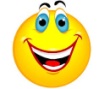 Co do przedszkola?  luźne spodnie lub spódnica z gumką, bluza dresowa lub lekki sweterek – czyli ubiór „na cebulkę”, ważniejsza wygoda od elegancji,kurtka z suwakiem, który łatwo się zapina,ubrania z rozciągliwymi dekoltami,majtki i spodnie na zmianę (gdyby zdarzyła się „wpadka”),podkoszulek do przebrania,buty i łapcie podpisane imieniem i nazwiskiem  dziecka – najlepiej na rzepy, uśmiech na buzi i dobry humor !!! Rodzice pierwszego dnia przynoszą ze sobą:pewność, że dziecko sobie poradzi,zaufanie do nauczycielek i personelu przedszkola,uśmiech na twarzy, która będzie obserwowana przez dziecko i z której dziecko szybko potrafi wyczytać dobre i złe emocje.Jeśli w Waszych sercach rodzi się niepokój, czy dobrze robicie oddając dziecko do przedszkola, to chcemy  was uspokoić i zapewnić, że w naszej placówce cały personel jest profesjonalnie przygotowany do pracy jaką wykonuje.Każdy pracownik przedszkola bardzo się stara, by Wasze dziecko:czuło się w nim bezpiecznie,spędzało czas radośnie,nauczyło się być dzielne na miarę swoich możliwości i wieku,umiało być z innymi,rozwijało swoje zdolności i zainteresowania,zdobywało nowe umiejętności.Macie prawo do wypracowania wspólnie z przedszkolem, w drodze rozmów  i dyskusji, mądrych warunków, które będą korzystne dla Waszego dziecka. Pamiętajcie, że przedszkole to nie „przechowalnia”, ale drugie po domu – ważne miejsce w życiu Waszego dziecka. Zadbajcie o to, by Was w tym miejscu nie zabrakło. Tylko wspólne poczynania rodziców i przedszkola stworzą klimat, w którym wszystkim ze sobą będzie dobrze.Postarajcie się skorzystać z propozycji przedszkola, aby:uczestniczyć ze swoją pociechą w ogrodzie przedszkolnym, w zabawach z innymi dziećmi,prowadzić wielokrotnie swoje dziecko na spacer w stronę przedszkola – rozmawiajcie o nim z Waszym „skarbem” i informujcie go, że to jest jego przedszkole, tu będą jego koledzy, jego zabawki, jego panie,uczestniczyć z dzieckiem w proponowanych przez przedszkole zajęciach otwartych.NIGDY NIE STRASZCIE PRZEDSZKOLEM !Jak można ułatwić dziecku adaptację w przedszkolu ?  Szanowni Rodzice ! Już teraz należy zachęcać i motywować dziecko do : ♦ samodzielnego ubierania się w to, co nie stanowi dla dziecka problemu, ♦ zapinania guzików, wkładania butów i zawiązywania sznurowadeł, lub zapinania bucików na „rzepy”, ♦ korzystania z sedesu, używania papieru toaletowego, ♦ wycierania nosa w chusteczkę, ♦ samodzielnego mycia rąk, ♦ rysowania kredkami, farbami, zabaw plasteliną, ♦ spacerowania i nie używania wózka, ♦ spożywania posiłków samodzielnie. W naszym przedszkolu sporo uwagi poświęcamy prawidłowemu odżywianiu dzieci. Zwracamy uwagę na to, by posiłki dla dzieci były atrakcyjne i różnorodne. Umiejętność gryzienia pokarmów jest konieczna, gdyż potrawy nie są miksowane. Zachęcamy do podawania dzieciom w domu do gryzienia: marchewki, jabłek. Gdyby dziecko miało w przedszkolu problemy ze spożywaniem posiłków, przebieraniem się, załatwianiem potrzeb fizjologicznych, itp., otrzyma pomoc  w każdej z tych dziedzin. Ubieranie dziecka do przedszkola.Zachęcamy Państwa do skompletowania dziecku odzieży wygodnej, przewiewnej i łatwej do ubierania przez samo dziecko: ♦ spodnie, spódniczki na gumkę nie za ciasną, nie za luźną, ♦ buty wyjściowe łatwe do zakładania, zapinane na „rzepy” lub sznurowane  (nie klapki i nie śliskie), ♦ ubranie na cebulkę, które zabezpiecza przed przegrzaniem lub zziębnięciem, ♦ łapcie na gumowej podeszwie, zakryte, nie sznurowane, na „rzepy”, oznakowane imieniem i nazwiskiem dziecka, ♦ zapasowe: majteczki, koszulka, rajstopki, bądź skarpetki, które będą przechowywane na półeczce dziecka w szatni i wykorzystywane, gdy zajdzie taka potrzeba, ♦ biżuteria: pozostaje w domu, ♦ należy zwrócić uwagę na sprawność suwaków w kurtkach dziecięcych.Dzieci nie potrafią same ich naprawić, nauczycielki pomagają, ale robią to kosztem nie zwracania uwagi na inne dzieci. Nawet trzylatki  nauczą się szybko je zapinać i rozpinać, ale muszą być one sprawne. Powyższe uwagi wypływają z troski o dzieci, dbania o ich bezpieczeństwo, z doświadczenia w pracy      z dziećmi. Mam nadzieję, że będą one pomocne dla Państwa. Rozwój dzieci: o co należy zadbać , a czego unikać?Dorosły nie może przebyć za dziecko drogi rozwojowej. Zadaniem dorosłego jest pomaganie dziecku w jego wspinaczce na kolejne szczeble rozwoju. Propozycje dorosłego nie mogą być za trudne, ani za łatwe, muszą być na miarę uczącego się dziecka. Trzylatek potrzebuje wsparcia i obecności osoby dorosłej. Nie wystarczy dać dziecku zabawkę i zachęcać do zabawy. Dorosły musi pokazać jakie możliwości zabawowe łączą się      z daną zabawką, że można włożyć klocek jeden w drugi, że można rozkładać na części, itp. Ważne są gesty dorosłego, bo kierują dziecięcą uwagę na to, co jest istotne. Dorosły nie może za dużo mówić, bo trzylatek     i tak nie zrozumie skomplikowanych wypowiedzi. Umiejętność skupienia uwagi jest niewielka, trwa ok.       5 – 10 minut, to dziecko ma dużo mówić i umieć skupić się na tym, co mówi dorosły. Ważne jest porozumienie niewerbalne: mimika, gesty i sposób wyrażania emocji. Trzylatek ucząc się kopiuje zachowania dorosłego: ♦ jeżeli dorosły jest pogodny, dziecko będzie reagować w podobny sposób, ♦ jeżeli dorosły pokazuje, że jest mu miło, gdy wykonuje daną czynność, dziecko będzie z przyjemnością wykonywało różne zadania, ♦ jeżeli dorosły będzie się cieszył z wykonanej do końca czynności, dziecko nie będzie skłonne do porzucania rozpoczętych zajęć. Uwaga ! Jeżeli dorosły krzyczy, to i dziecko będzie krzyczało. Jeżeli dorosły mówi do dziecka podniesionym tonem, to ono będzie tylko taką mowę rozumiało i tylko na podniesiony głos reagowało. Gdy dorosły okazuje dziecku agresję, to będzie ono biło swojego misia lub rówieśników. W trudnej sztuce wspomagania dziecka w jego rozwoju, ważne jest nie tylko to, co trzeba kształtować, ale i to w jaki sposób dorosły zachowuje się wobec dziecka.  Kontrola potrzeb fizjologicznych.Uzyskanie kontroli nad wydalaniem kału i moczu jest bardzo ważnym krokiem   w rozwoju małego dziecka. Gotowość do zdobywania tej umiejętności to jeden   z etapów naturalnego rozwoju (jak nauka chodzenia). Gdy się pojawi wystarczy wspierać i zachęcać dziecko, stwarzać mu możliwości do wykazania się samodzielnością. Dzieci osiągają tę gotowość w różnym wieku, u dziewczynek wcześniej, u chłopców później. Kilka praktycznych porad: ♦ zachęcaj dziecko do siadania na sedesie (przy użyciu nakładki na sedes i stołeczka pod nóżki), ale nie wywieraj nacisku, ♦ staraj się sadzać dziecko na sedes wtedy, gdy ma największą szansę na osiągnięcie sukcesu: po każdym posiłku, po wypitym napoju, po drzemce  i wtedy, gdy zdradza objawy tej potrzeby, ♦ gdy dziecko osiągnie sukces, chwal je, bądź cierpliwy przy niepowodzeniu, nie irytuj się, ♦ korzystanie z sedesu jest czynnością intymną, dlatego powinno odbywać się w łazience w obecności jednej osoby dorosłej, bardzo ważną częścią tej czynności jest spuszczenie wody przez dziecko i umycie rąk, ♦ póki dziecku zdarza się jeszcze popuścić w majteczki poza domem, pamiętaj o wysadzeniu dziecka przed wyjściem ♦ kontrolowanie funkcji wydalniczych w ciągu nocy następuje później niż w ciągu dnia, najlepiej zaczekać do czasu, gdy dziecko samo przestanie się moczyć w nocy; jeżeli przez cały tydzień budzi się suche, zacznij je kłaść spać bez pieluchy. Jeżeli po kilku tygodniach lub miesiącach przesypiania nocy „na sucho”, następuje powrót nocnego moczenia, dziecko prawdopodobnie przezywa silny stres. Nie rób mu wymówek, nie karz za zmoczenie pościeli. Wykaż wyrozumiałość, jeśli będzie zdarzało się to często, wróć do pieluch na noc, aż dziecko odzyska równowagę. Rozwój samokontroli zachowania.Rozwój: jeden z głównych celów wychowania. Polega na stopniowym przechodzeniu do samokontroli. Dorosłym zależy na tym, by dziecko było zdolne regulować swoje zachowania bez upominania z ich strony. Jeżeli to się uda, będzie to osiągnięcie rozwojowe dziecka i sukces wychowawczy dorosłych. O dojrzałości emocjonalnej dziecka w dużej mierze świadczy to, że potrafi: ♦ unikać tego co groźne i szkodliwe, ♦ spokojnie czekać na to, czego nie może natychmiast dostać, ♦ stosować się do poleceń i spełniać oczekiwania innych. Przechodzenie z kontroli zewnętrznej do samokontroli trwa dosyć długo i wymaga dużego wysiłku ze strony dziecka i dorosłych. Ważny jest trzeci rok życia dziecka, gdyż w tym okresie zaczyna się rozwijać u dzieci intensywnie zdolność samokontroli zachowania. Chcą być samodzielne: ja sam, ja sama, to przejaw dążenia do swej niezależności. Tymczasem dorośli są skłonni wyręczać dziecko, spiesząc się, sami np.: ubierają dziecko, ucząc je w ten sposób bezradności. Trzeci rok życia dziecka jest ważnym okresem: ♦ zdobywania wiedzy o sobie samym (samowiedzy, zwanej samoświadomością), oswajania się                      z wizerunkiem własnej osoby: uświadomienie schematu własnego ciała i dostrzeganie podobieństwa             z innymi ludźmi, ♦ kształtowania się poczucia własnej wartości (samooceny, zwanej samoakceptacją), ♦ rozwijania zdolności do regulowania swoim zachowaniem, ♦ dążenia do niezależności. PLAN ADAPTACJI DZIECKA DO WARUNKÓW ŻYCIA W PRZEDSZKOLUPRZEWIDYWANE EFEKTY WDROŻENIA PROGRAMURealizacja programu pozwoli na:● dobrą znajomość dzieci i ich rodziców;● jasno określić oczekiwania rodziców wobec nauczyciela, przedszkola i odwrotnie;● znajomość organizacji pracy przedszkola przez rodziców; ● znajomość przebiegu dnia w przedszkolu przez dzieci;● pozytywny, emocjonalny stosunek dzieci do przedszkola;● akceptację przez dzieci przejawów życia zespołowego i uczestnictwa w nim;● swobodne nawiązywanie przez dzieci  kontaktów słownych z rówieśnikami i dorosłymi;● zadowolenie osobiste dzieci z kontaktów z rówieśnikami, nauczycielami, osobami współpracującymi (pomocą nauczyciela, woźną oddziałową, kadrą specjalistyczną) i dziećmi z innych grup;● aktywność zabawową dzieci (pomysłowość, ruch, zaabsorbowanie jej treścią, widoczne bogactwo zabawek)● wywiązanie się dzieci z zadań takich jak: uczestnictwo we wspólnych zajęciach, zabawach, posiłkach, porządkowaniu sali, czynnościach samoobsługowych, samodzielnym  korzystaniu z łazienki, wykonywaniu poleceń nauczycielki, doraźnym   pełnieniu dyżurów;● zadowolenie rodziców z faktu, iż dzieci w przedszkolu czują się dobrze i bezpiecznie;● interesowanie się przez dzieci wydarzeniami w grupie;● aktywny i chętny udział dzieci w uroczystościach, konkursach, imprezach przedszkolnych;● integrację rodziców między sobą.Załączniki: 1.Kwestionariusz ankiety dla rodziców - oczekiwania wobec przedszkola, nauczycieli;2.Ankieta dal rodziców dotycząca sytuacji materialnej rodziny dziecka;3. " Po raz pierwszy w przedszkolu " - informator dla rodziców.LP.ŚRODKI REALIZACJITERMIN OSOBY ODPOWIEDZIALNENARZĘDZIA EWALUACJI UWAGI1.ETAP I:Rekrutacja:● akcja informacyjna o zapisach dzieci do przedszkola i ofercie przedszkola na stronie internetowej, w   kącikach informacyjnych dla rodziców, lokalnych tablicach ogłoszeniowych, ● wydawanie wniosków zapisu dzieci do przedszkola, rozmowy z rodzicami i dziećmi, ● rozdawnictwo Informatora dla rodziców " Pierwsze kroki w przedszkolu"zawierającego informacje porady i wskazówki dotyczące przygotowania dziecka do roli przedszkolaka,● powołanie komisji rekrutacji, rozpatrzenie złożonych wniosków, ogłoszenie listy dzieci przyjętych  do przedszkola.LutyLuty/marzecMarzec/sierpieńDyrektor, wicedyrektor d/s przedszkolaDyrektor, członkowie komisji rekrutacyjnejdokumentacja rekrutacjiinformacja o rekrutacji na stronie internetowej przedszkolainformator dla rodzicówprotokół z posiedzenia komisji rekrutacyjnej,wykaz przyjętych do przedszkola dzieci2.Zorganizowanie zebrania z rodzicami dzieci nowo przyjętych do przedszkola:● prezentacja pomieszczeń przedszkola, rozkładu dnia,● zapoznanie z ofertą edukacyjną, ● przybliżenie funkcji i organizacji pracy placówki,● przedstawienie programu adaptacyjnego przedszkola.CzerwiecDyrektorprotokół z zebrania3.Prowadzenie akcji " dni otwartych" w przedszkolu:● udział dzieci i rodziców w zajęciu otwartym, poznanie personelu przedszkola, ● zwiedzanie budynku i ogrodu przedszkolnego,● rozmowy indywidualne z dziećmi i rodzicami,● udział w zabawach integracyjnych  i zajęciach organizowanych z dziećmi uczęszczającymi do przedszkola, stwarzanie atmosfery sprzyjającej zdobyciu zaufania dzieci i rodziców. Czerwiecnauczycielelista obecności,zapisy w dziennikach zajęć4.Przygotowanie placówki do przyjęcia dzieci:● utworzenie kącików sprzyjających bezpiecznym i wyciszonym zabawom,● inwentaryzacja zabawek i sprzętu,● przegląd stanu technicznego budynku i urządzeń terenowych,● zakup pomocy dydaktycznych i zabawek.SierpieńDyrektor, nauczycielearkusze zabawekprotokół z przegląduwykaz pomocy i zabawek1.2.3.4.Etap IIUstalenie i zobowiązanie wszystkich pracowników do indywidualnego przyjęcia każdego dziecka w pierwszych dniach września.Opracowanie do gazetki przedszkolnej artykułu zawierającego  informacje na temat przebiegu procesu adaptacji w  przedszkolu.Zebranie z rodzicami z okazji rozpoczęcia roku szkolnego:● poinformowanie  o zasadach, funkcjonowania przedszkola,  podstawach prawnych,● zapoznanie z  Koncepcją Wychowawczą Przedszkola i programem  rozwoju placówki,● konsultowanie planu wychowawczego, programu profilaktyki,  adaptacyjnego,● wspólne redagowanie planu współpracy, ● omówienie sposobu diagnozy,● poinformowanie o formach udzielanej dzieciom  pomocy psychologiczno - pedagogicznej,  ● ankietowanie rodziców w celu zdobycia informacji o dziecku,  środowisku rodzinnymi oczekiwaniach  rodziców wobec przedszkola,Współpraca z rodzicami:● przedstawienie źródeł problemów związanych z adaptacją oraz propozycji ich wspólnego pokonania,● " Biblioteczka dla rodzica” - proponowanie rodzicom  literatury oraz ciekawych artykułów z czasopism, bajek terapeutycznych itp.,● współudział rodziców w  redagowaniu gazetki przedszkolnej, ● kontakty indywidualne rodziców z nauczycielami (wymiana informacji na temat dziecka) – konsultacje, współpraca z psychologiem – pomoc w adaptacji,● wspólne ustalenia dotyczące świętowania urodzin dziecka w przedszkolu ( integracja dzieci, wprowadzenie radosnego nastroju),● prowadzenie kącika dla rodziców (udostępnianie rodzicom tekstów wierszy, piosenek, zamieszczanie aktualności  z życia grupy),● udział rodziców w uroczystościach grupowych i przedszkolnych,● wyznaczenie  z dziećmi i rodzicami " Dnia zabaw"-  zabawkami przyniesionymi  z domu.WrzesieńListopadWrzesieńCały rokCały rokCały  rokDyrektor, nauczyciele, personel obsługowynauczyciele nauczycieleNauczycieleNauczyciele, rodzicePsycholog, nauczyciele, rodziceNauczycieleNauczycieleNauczyciele, rodzice, dzieciprotokół z zebrania z personelemartykuł w gazetce przedszkolnejprotokóły z  zebrań kąciki dla rodziców, gazetka internetowa artykuły zamieszczone w gazetce, zdjęcia, prace dzieci karta indywidualnych spotkań z rodzicamikąciki dla rodzicówstrona internetowa, kronika przedszkolna